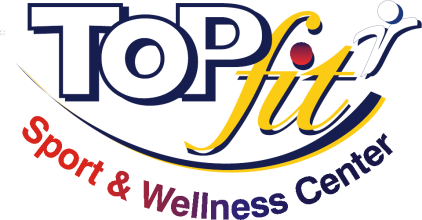 Anmeldung zum 4. A-H Soccer-Eventam Freitag, den 15.03.2019Beginn 18.00 UhrBitte bis spätestens 28.02.2019 an:     info@topfit-club.deVerein:	______________________________________________Ansprechpartner:	______________________________________________E-Mail:	______________________________________________Telefon:	______________________________________________Unterschrift:	______________________________________________Das Startgeld je Mannschaft bitte bis spätestens 05.03.2019 auf folgendesKonto überweisen:IBAN: 	DE 48 7345 0000 0000 2005 50BIC:   	BYLADEM1KFB	Verwendungszweck: 4.A-H Soccer-Event,Verein/Hobbymannschaft_____Die Teilnahme am 4. A-H  Soccer-Turnier erfolgt auf eigene Gefahr.Die Veranstalter  übernehmen keine Haftung für Verletzungen und gesundheitliche Beeinträchtigungen der Spieler, die diese vor, während oder nach der Veranstaltung erleiden, sowie für daraus resultierende Folgeschäden in Form von Personen-, Sach- und Vermögensschäden.